АннотацияПомельников Максимг.Норильск, МБОУ «СШ № 33», 5 класс«Ребусы, как кодирование информации»Руководитель Спиркович Ирина Васильевна, учитель информатики и ИКТЦель научной работы: расширить и углубить знания о кодировании информации графическим способом.Методы решения основных задач – исследовательско - поисковый, обобщающий.ВведениеЧеловечество использует шифрование (кодировку) текста с того самого момента, когда появилась первая секретная информация.Кодирование информации – это процесс формирования определенного представления информации. То есть под термином «кодирование» понимают переход от одной формы представления информации к другой, более удобной для хранения, передачи или обработки.При изучении темы «Кодирование информации» на уроках информатики мы проходили один из способов кодирования информации – ребусы. Тема очень понравилась.Одним из средств кодирования информацииявляетсяребус. При создании ребуса применяются рисунки и символические обозначения.Ребус – это шифровка, носящая развлекательный характер. Но составление ребуса – это умственный труд.Актуальность темы работы – через расшифровку рисунков закрепляются знания о кодировании информации.Гипотеза–через изучение и создание ребусов увеличение интереса к кодировании информации.Цель работы:расширить и углубить знания о кодировании информации графическим способом.Объекта исследования– ребусы.Для достижения поставленной в работе цели и проверки выдвинутой гипотезы были определены следующие задачи:1.Рассмотреть один из графических способов кодирования информации.Изучить историю появления ребусов.Познакомиться с правилами создания ребусовРазработать различные ребусы..Методы исследования:Анализ литературы.Изучение информационных источников по заявленной  теме.Опрос.Кодирование информацииТо, что информация имеет ценность, люди осознали очень давно – недаром переписка сильных мира сего издавна была объектом пристального внимания их недругов и друзей. Тогда-то и возникла задача защиты этой переписки от чрезмерно любопытных глаз. Древние пытались использовать для решения этой задачи самые разнообразные методы, и одним из них была тайнопись – умение составлять сообщения таким образом, чтобы его смысл был недоступен никому, кроме посвященных в тайну. Для того чтобы сохранить информацию, ее надо закодировать. Одним из способов защиты информации является кодирование.Кодирование информации – это процесс формирования определенного представления информации. В более узком смысле под термином «кодирование» часто понимают переход от одной формы представления информации к другой, более удобной для хранения, передачи или обработкиКод — это набор условных обозначений (или сигналов) для записи (или передачи) некоторых заранее определенных понятий.Одна и та же информация может быть представлена (закодирована) в нескольких формах.Ребус (от лат. rebus – «при помощи вещей»), если понимать его как шифровку, в которой информация закодирована по определенным правилам с помощью рисунков и символических обозначений, является одним из старейших средств кодирования информации.Ребус состоит из деталей, каждая из которых может быть образной, символьной, цифровой, буквенной. В ребусах не желательно нахождение латинских букв, портретов личностей, так как толкование может быть очень расплывчатым, тем более китайских иероглифов, сложных технических изображений и т.п. узкоспециальных вещей. Элементы ребуса должны быть интуитивно понятны, иначе смысл ребуса теряется.Количество отдельных элементов, входящих в ребус (рисунков либо фотографий, а также букв, цифр, знаков, символов, фигур и так далее), не ограничивается.Для составления ребуса используются особыеприёмы, отличающие его от какой-либо другой "загадки в картинках". Эти приёмы могут применяться как самостоятельно, так и в различных сочетаниях (комбинациях) друг с другом. Количество используемых в одном ребусе приёмов и их сочетаний (комбинаций) не ограничивается.История ребусов началась в очень далеком прошлом, когда не существовало письменности как таковой, алфавитов с графическим изображением букв, а людям приходилось передавать информацию с помощью рисунков (пиктографическое и идеографическое письмо). Именно рисуночное письмо явилось первым шагом на пути к букве, к созданию современных систем письменностей. При всем своем внешнем сходстве с древним рисуночным письмом ребусы отличаются тем, что каждый изображенный в них предмет обычно очень далек от того, что имел в виду шифровщик,рассматриваются по смыслу при расшифровке. В-третьих, в ребусах не соблюдается масштабность изображений. В-четвертых, для кодирования одной буквы не стоит пользоваться рисунком, а можно просто изобразить саму букву.История создания ребусовВпервые ребусы как загадки в рисунках появились в XV веке во Франции. Так называли юмористические выступления комедиантов на карнавале на злобу дня - с их помощью артисты высмеивали пороки общества и сильных мира сего. Спустя некоторое время французы стали называть ребусом каламбур, построенный на игре слов. Приблизительно тогда же появились и первые рисованные ребусы. Первоначально они буквально иллюстрировали известные фразеологические обороты, позднее появились более сложные варианты.Само слово "ребус" (rebus) имеет латинское происхождение. Французы умышленно сократили латинскую пословицу «Nonverbissedrebus" ("Не словами, а при помощи вещей") и оставили из нее только последнее слово - rebus. Таким образомребуспроисходит от формы латинского слова, обозначающего вещь, во множественном числе.В начале XVI века ребусы проникли в Германию, Англию, Италию. Этому во многом способствовал сборник ребусов, который составил француз ЭтьенТабуро в 1582 году. Впрочем, лишь во Франции люди действительно полюбили разгадывать выражения в рисованных картинках, в других странах это мало кого заинтересовало.В Россию ребусы попали лишь к середине XIX века. Впервые слова, зашифрованные в картинках, предметах и буквах, появились на страницах популярного журнала "Иллюстрация" в 1845 году. Большой популярностью пользовались ребусы, нарисованные художником И. Волковым в журнале "Нива". Позднее этим занятием увлеклись многие дети и взрослые, превратив разгадывание ребусов в семейную вечернюю игру.В 1881 году в России стал издаваться журнал «Ребус», в котором, кроме этих увлекательных головоломок, публиковались интересные статьи о воспитании детей, психологии, различные новости со всего света, беллетристика. За верно угаданные загадки, ребусы и шарады читатели получали небольшую денежную премию. Этот журнал был очень популярным и просуществовал 20 лет.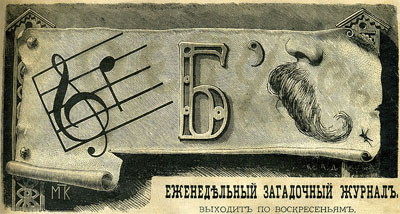 Рис.1. Логотип журнала "Ребус" был сам выполнен в виде ребусаПравила создания ребусовПри создании любых ребусов используются определенные правила. Расшифровка ребуса состоит из умения определить и правильно назвать изображение на рисунке, а так же наличие смекалки и логики.Ребус должен составляться слева направо.Наименование всех предметов читаются только в именительном падеже и в единственном числе. Иногда нужный объект на картинке указывается стрелкой. Все изображения должны быть четкими и однозначно определяться.Ребус должен составляться слева направо.Помещение буквы или нескольких букв справа от картинки служит для указания, что эту букву (несколько букв) следует добавить в конце загадываемого слова.- Зачёркивание буквы и помещение рядом с нею или над нею другой буквы служит для указания, какую букву на какую следует заменить в загаданном слове.- Проставление математического знака равенства между двумя буквами служит для указания замены одной из этих букв на другую.Часто предмет может иметь не одно, а два или больше названий, например «глаз» и «око», «нога» и «лапа» и т. п. Или же он может иметь одно общее и одно конкретное название, например «дерево» и «дуб», «нота» и «ре» и т. п. Подбирать правильное определение нужно по смыслу.3. Название какого-либо предмета не может быть использовано целиком, для этого необходимо отбросить в начале или в конце слова одну или две буквы. В этом случаеприменяется условный знак - запятая. Если запятая стоитслеваот рисунка, то это значит, что от его названия нужно отбросить первую букву, еслисправаот рисунка - то последнюю. Если стоят две запятые, то соответственно отбрасывают две буквы и т. д. При этом: количество запятых соответствует количеству удаляемых букв;Например, нарисован «хомут», надо прочесть только «омут», нарисован «парус», надо прочесть только «пар».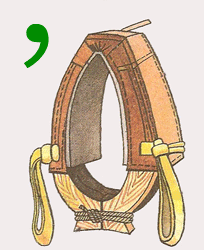 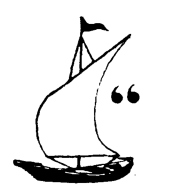 Рис. 2. Частичное использование названия предметаЕсли два каких-либо предмета или две буквы нарисованы одна в другой, то их названия читаются с прибавлением предлога«в». Например: «в-о-да», или «не-в-а, или «в-о-семь»: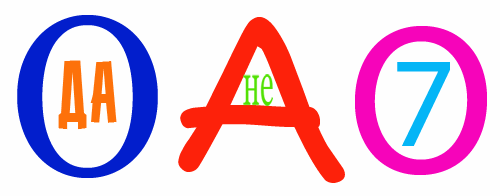 Рис.3. В этом и следующих пяти примерах возможно различное прочтение, например, вместо "восемь" можно прочесть "СЕМЬВО", а вместо "вода" - "ДАВО". Но таких слов не бывает! Тут вам и должны прийти на помощь смекалка и логика.Если какая-либо буква состоит из другой буквы, то читают с прибавлением«из». Например: «из-б-а» или «вн-из-у» или «ф-из-ик»: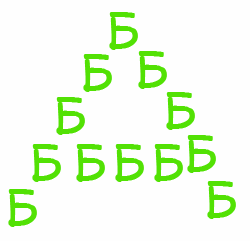 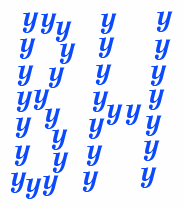 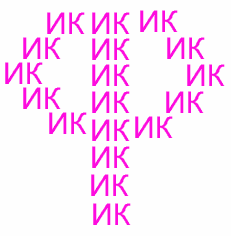 Рис.4.Если за какой-нибудь буквой или предметом находится другая буква или предмет, то читать нужно с прибавлением«за».Например: «Ка-за-нь», «за-я-ц».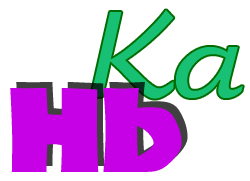 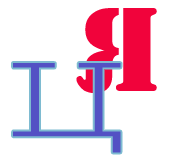 Рис.5Если одна фигура или буква нарисована под другой, то читать нужно с прибавлением«на»,«над»или«под»- выбирайте предлог по смыслу.апример: «фо-на-ри» или «под-у-шка»: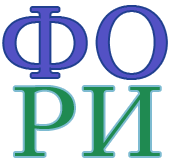 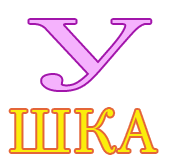 Рис.6Фразу: «Нашел Тит подкову и подарил ее Насте» — можно изобразить так: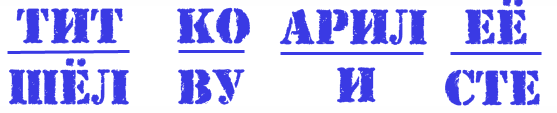 Рис.17.Если по какой-либо букве написана другая буква, то читают с прибавлением «по». Например: «по-р-т», «по-л-е», «по-я-с»: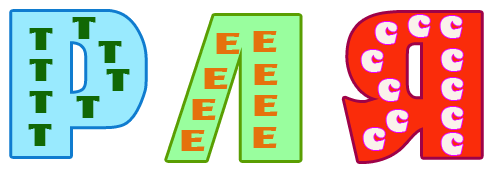 Рис. 18Если одна буква лежит у другой, прислонена к ней, то читают с прибавлением «у». Например: «Л-у-к», «д-у-б»: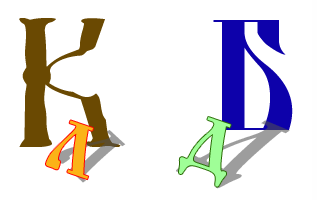 Рис. 19Если в ребусе встречается изображение предмета, нарисованного в перевернутом виде, то наименование его нужно читать с конца. Например, нарисован «кот», читать нужно «ток», нарисован «нос», читать нужно «сон».Если нарисован предмет, а около него написана, а потом зачеркнута буква, то это значит, что букву эту надо выбросить из полученного слова. Если же над зачеркнутой буквой стоит другая, то это значит, что нужно ею заменить зачеркнутую. Иногда в этом случае между буквами ставится знак равенстваНапример: «глаз» читаем «газ», «кость» читаем «гость»: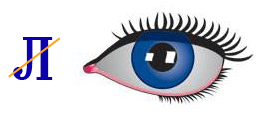 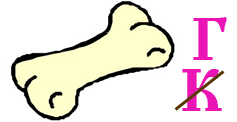 Рис. 20Если над рисунком стоят цифры, например, 4, 2, 3, 1, то это значит, что сначала читается четвертая буква названия объекта, изображенного на рисунке, потом — вторая, за ней — третья и т. д., то есть буквы читаются в том порядке, который указан цифрами. Например, нарисован «гриб», читаем «бриг»: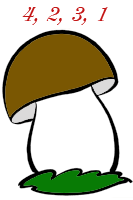 Рис. 21Если какая-либо фигура в ребусе нарисована бегущей, сидящей, лежащей и т. п., то к названию этой фигуры надо прибавить соответствующий глагол в третьем лице настоящего времени (бежит, сидит, лежит и т. д.), например «у-бежит».Очень часто в ребусах отдельные слоги «до», «ре», «ми», «фа» изображают соответствующими нотами. Например, слова, записанные нотами читаем: «до-ля», «фа-соль»: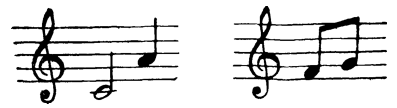 Рис.22Так как не все знают ноты и положение на нотном стане, приводим их названия.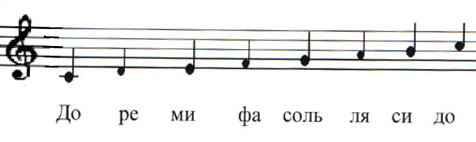 Рис. 23В сложных ребусах перечисленные приемы чаще всего комбинируются.Анализ проведения анкетированияМной было проведено анкетирование среди 115 учащихся МБОУ «СШ № 33», в возрасте  от 8 до 17 лет. На вопрос, знают ли что такое ребус, только 15% школьников ответили, что не знают о ребусах. Только 26% школьников не знают, как отгадывать ребусы. 34,8% школьников хотели бы научиться составлять кроссворды, 17,4% хотели бы научиться разгадывать и 47,8%  хотели бы научиться составлять и разгадывать ребусы. В результате опроса было выяснено, что ребусы знают большинство людей. По мнению школьников ребусы помогают развить логику, мышление, а также являются элементов развлеченияЗаключениеТема научной работы «Ребусы, как кодирование информации». Данная тема интересна, многогранна и разнообразна. Ребусы интересны в применении. Разгадывание ребусов требует от человека логики, знание различных предметов. На уроках информатики разгадывание ребусов превращается в увлекательную игру с соревновательным элементом. Использование ребуса многогранно: это защита информации, развитие логического мышления.В своей работе я рассмотрел основные составляющие ребуса. В работе рассматривается историческое развитие ребуса. Проведен анализ различных правил создания ребусов и создана краткая схема создания ребусов. В приложении представлены ребусы, созданные в ходе работы.Цель работы достигнута.Список используемых источниковhttp://referat.znate.ru/text/index-17815.htmlРебус как средство графического кодирования информацииhttp://pomozgui.ru/stati/?ispolzovanie_rebusov_v_psihologii Использование ребусов в психологии.http://www.ronl.ru/referaty/kompyutery-programmirovanie/47875/Кодирование информацииhttp://16207s036.edusite.ru/DswMedia/referat.doc Использование ребусов и занимательных задач на уроках информатикиПриложение 1Основные правила составления и разгадывания ребусовПриложение 2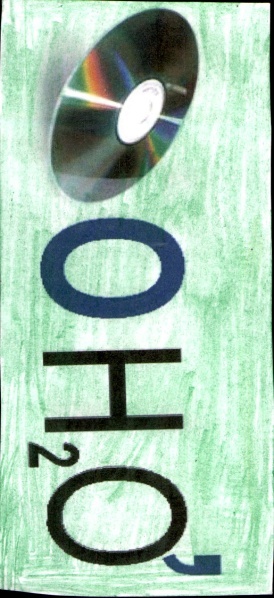 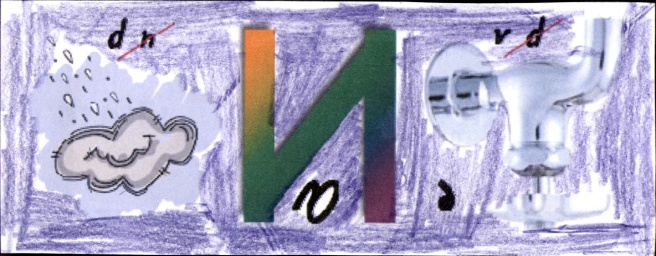 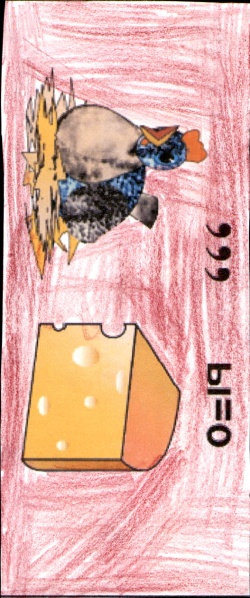 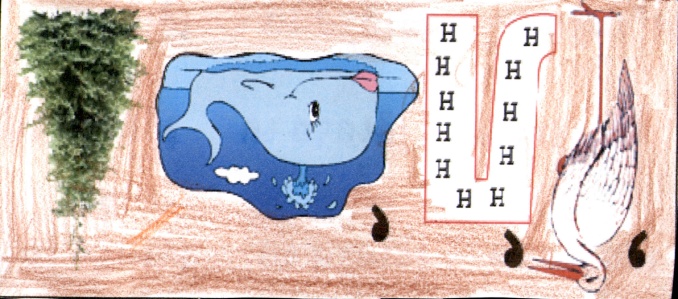 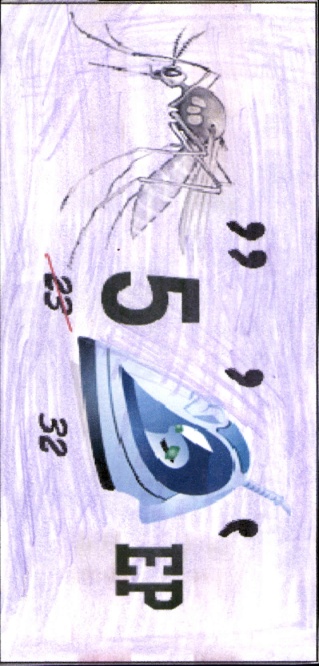 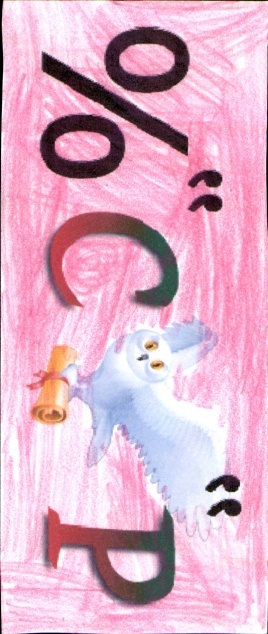 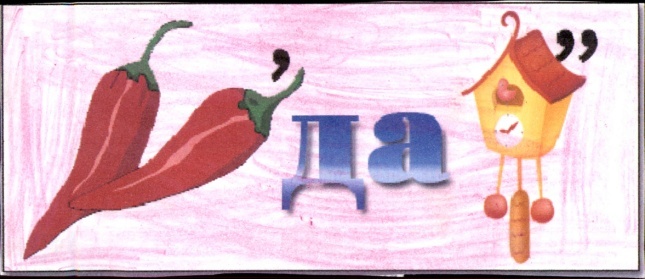 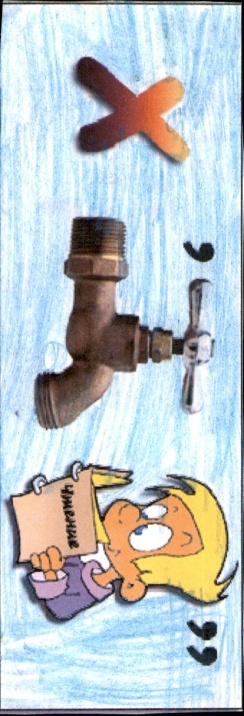 Городская научно-практическая конференции школьников «Юность и наука – третье тысячелетие» Полное название темы работыРебусы, как кодирование информацииНазвание секции  Тип работыНаучно-исследовательская работаФамилия имя отчество (полностью)
автора, дата рождения(день, месяц, год)Помельников МаксимДомашний адрес автораг.Норильск, Красноярский край, ул.Первопроходцев 10 кв.1Место учебыМуниципальное бюджетное общеобразовательное учреждение «Средняя школа № 33»Класс5Место выполнения работыОбразовательное учреждение и т.д.Руководитель ОУЛукина Лариса ВикторовнаНаучный руководительСпиркович Ирина Васильевна Фамилия, МБОУ «СШ № 33», учитель информатики, сот.тел.8-913-526-52-72, раб.тел. 44-18-85e-mail (обязательно)
Контактный телефонvi-sp@rambler.ruЧисла читаются «буквенно»40 Асорок Асорока40 Асорок Асорока40 Асорок АсорокаНесколько раз буквы –числительныеО ООтри ОтриоО ООтри ОтриоО ООтри ОтриоЦифра под чертой – часть буквы (букв)КА/ 2половина КАПОЛ каПОЛКАКА/ 2половина КАПОЛ каПОЛКАКА/ 2половина КАПОЛ каПОЛКА, впереди -отбрасывается 1 – ая буква,  Д О М  О М,  Д О М  О М,  Д О М  О МПосле рисунка, - отбрасывается последняя буква	,       с т о  л СТО	,       с т о  л СТО	,       с т о  л СТОЦифры над рисунком-порядок, в котором надо брать буквы         3 2 1                       1   2  3                    3 2 1                                          К О Т                   Т О К          3 2 1                       1   2  3                    3 2 1                                          К О Т                   Т О К          3 2 1                       1   2  3                    3 2 1                                          К О Т                   Т О К Перевёрнутый рисунок -слово читать справа налевоК  О  ТТ О КК  О  ТТ О КК  О  ТТ О КНад рисунком перечёркнутая цифра или буква-убрать соответствующую по счёту букву                                                                      Л А М П АЛ А П А                                                                      Л А М П АЛ А П А                                                                      Л А М П АЛ А П АПеречёркнутая буква и сверху другая-заменить перечёркнутую.Буква = букве – замена буквы.О   И                     или       О = И                                          К   О  Т                   К И Т  О   И                     или       О = И                                          К   О  Т                   К И Т  О   И                     или       О = И                                          К   О  Т                   К И Т  Буква внутри буквы –предлог «В»Буква с буквой –предлог «С»Буква НАД буквой –предлогиНА, НАД, ПОД В    под В ал―     подвалАЛЛ   над Е л ―   наделЕАЗ    на К аз   ―     наказ  КПредлог «ИЗ»  ББББ          из Б аБ        Б          ИЗБА
БББББ
Б        Б
Б        Б  ББББ          из Б аБ        Б          ИЗБА
БББББ
Б        Б
Б        Б  ББББ          из Б аБ        Б          ИЗБА
БББББ
Б        Б
Б        БПредлог «ПО»ТТТТТ      ТТТТТТТ	 по Р т ПОРТТТТТТ      ТТТТТТТ	 по Р т ПОРТТТТТТ      ТТТТТТТ	 по Р т ПОРТПредлоги «ЗА», «У»Р  за Р я                         ЗАРЯ       Щ у КАЩУКАР  за Р я                         ЗАРЯ       Щ у КАЩУКАР  за Р я                         ЗАРЯ       Щ у КАЩУКА